BMW GroupRelazioni Istituzionali e ComunicazioneSocietà
BMW Italia S.p.A.
Società del 
BMW GroupSede
Via della Unione 
Europea,1I-20097 San Donato
Milanese (MI)Telefono
02-51610111Telefax
02-51610222Internetwww.bmw.itwww.mini.itCapitale sociale
5.000.000 di Euro i.v.

R.E.A.
MI 1403223

N. Reg. Impr.
MI 187982/1998

Codice fiscale
01934110154

Partita IVA
IT 12532500159Comunicato stampa N. 039/11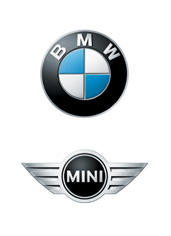 San Donato Milanese, 19 aprile 2011La BMW Z4 al Salone auto di New York (20-21 aprile)
per la prima volta con il nuovo motore 2 litri TwinPower Turbo 
Monaco. Con il suo design atletico, la sua dinamicità ed il potente motore, la BMW Z4 ha ottenuto un successo eccezionale nella categoria dei roadster premium, dove si è affermato come leader mondiale del segmento nel 2009 e nel 2010. Verso la fine dell’anno, la BMW Z4 presenterà un’ulteriore novità tecnologica: un propulsore 2 litri di nuovo sviluppo con tecnologia TwinPower Turbo ed una potenza di 176 kW/240 CV. La nuova versione si chiama BMW Z4 sDrive28i.Grazie alla tecnologia TwinPower Turbo, il nuovo motore 4 cilindri sovralimentato a benzina con basamento interamente in alluminio, già disponibile sulla BMW X1 xDrive28i, offre una coppia maggiore, migliori prestazioni e livelli ridotti di consumi e di emissioni rispetto all’attuale motore 6 cilindri ad induzione della BMW Z4 sDrive30. I numeri definitivi, compresi quelli relativi alle prestazioni del nuovo BMW Roadster, dovrebbero essere resi noti a metà anno.Il nuovo motore della BMW Z4 sDrive28i utilizza l’esclusiva tecnologia denominata BMW TwinPower Turbo. In altre parole, è dotato di iniezione ad alta precisione abbinata ad un turbocompressore alimentato mediante due condotti di scarico. Altri elementi di questo avanzato motore sono il sistema di controllo variabile dell’albero a camme doppio VANOS e il sistema del controllo completamente variabile delle valvole VALVETRONIC.Il nuovo propulsore 2 litri a benzina con tecnologia BMW TwinPower Turbo della BMW Z4 sDrive28i segna un’ulteriore pietra miliare nella strategia BMW EfficientDynamics.Per ulteriori informazioni:Alessandro ToffaninProduct Communication SpecialistTel. 02.51610.308 Fax 02.51610.416E-mail: alessandro.toffanin@bmw.itMedia website: www.press.bmwgroup.com (comunicati e foto) e http://bmw.lulop.com (filmati)BMW GroupIl BMW Group, con i marchi BMW, MINI e Rolls-Royce, è uno dei costruttori di automobili e motociclette di maggior successo nel mondo. Essendo un’azienda globale, il BMW Group dispone di 24 stabilimenti di produzione dislocati in 13 paesi e di una rete di vendita diffusa in più di 140 nazioni.Il BMW Group ha raggiunto nel 2010 volumi di vendita di 1,46 milioni di automobili e oltre 110.000 motociclette nel mondo. I profitti lordi per il 2010 sono stati di 4,8 miliardi di Euro, il fatturato è stato di 60,5 miliardi di Euro. La forza lavoro del BMW Group al 31 dicembre 2010 era di circa 95.500 associati.Il successo del BMW Group è fondato su una visione responsabile e di lungo periodo. Per questo motivo, l’azienda ha sempre adottato una filosofia fondata sulla eco-compatibilità e sulla sostenibilità all’interno dell’intera catena di valore, includendo la responsabilità sui prodotti e un chiaro impegno nell’utilizzo responsabile delle risorse. In virtù di questo impegno, negli ultimi sei anni, il BMW Group è stato riconosciuto come leader di settore nel Dow Jones Sustainability Index. 